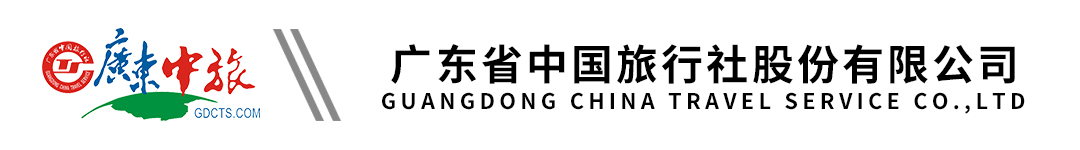 【5月五星江西】江西高铁5天 | 南昌滕王阁 | 庐山 | 三清山 | 婺源篁岭 | 景德镇 |行程单行程安排费用说明自费点其他说明产品编号YT-20240422-C5出发地广州市目的地庐山区-江西婺源篁岭-江西省上饶市三清山旅游景区行程天数5去程交通高铁返程交通高铁参考航班去程：广州-南昌G632/13:05-17:36或G3074/12:48-17:37或其他同时段车次去程：广州-南昌G632/13:05-17:36或G3074/12:48-17:37或其他同时段车次去程：广州-南昌G632/13:05-17:36或G3074/12:48-17:37或其他同时段车次去程：广州-南昌G632/13:05-17:36或G3074/12:48-17:37或其他同时段车次去程：广州-南昌G632/13:05-17:36或G3074/12:48-17:37或其他同时段车次产品亮点【望仙谷】—— 打卡网红望仙谷，隐于灵山山脉之中，峡谷清幽，溪水欢腾，青崖石阶，卵石飞瀑，黄墙黑瓦，原味村屋。又是一处休闲度假的好去处；【望仙谷】—— 打卡网红望仙谷，隐于灵山山脉之中，峡谷清幽，溪水欢腾，青崖石阶，卵石飞瀑，黄墙黑瓦，原味村屋。又是一处休闲度假的好去处；【望仙谷】—— 打卡网红望仙谷，隐于灵山山脉之中，峡谷清幽，溪水欢腾，青崖石阶，卵石飞瀑，黄墙黑瓦，原味村屋。又是一处休闲度假的好去处；【望仙谷】—— 打卡网红望仙谷，隐于灵山山脉之中，峡谷清幽，溪水欢腾，青崖石阶，卵石飞瀑，黄墙黑瓦，原味村屋。又是一处休闲度假的好去处；【望仙谷】—— 打卡网红望仙谷，隐于灵山山脉之中，峡谷清幽，溪水欢腾，青崖石阶，卵石飞瀑，黄墙黑瓦，原味村屋。又是一处休闲度假的好去处；天数行程详情用餐住宿D1广州-南昌-万寿宫早餐：X     午餐：X     晚餐：X   南昌嘉莱特花园或开元曼居或建国璞隐酒店融创诺富特或南昌融创美居酒店或不低于以上标准的备选酒店D2南昌-庐山-九江早餐：√     午餐：√     晚餐：√   庐山山水庐驿或崇雅山庄或不低于以上标准的备选酒店D3庐山-景德镇-婺源篁岭古镇早餐：√     午餐：X     晚餐：√   婺源喆非酒店或三清山脚金沙湾假日或不低于以上标准的备选酒店D4三清山-望仙谷早餐：√     午餐：X     晚餐：√   望仙谷大饭店或附近民宿（因民宿房量有限，同一个团中可能涉及到分开民宿入住）D5望仙谷-南昌滕王阁-广州早餐：√     午餐：√     晚餐：X   无费用包含1、交通：含广州南往返南昌西高铁二等票，报名时请提供身份证复印件。高铁票均为系统随机出票，故无法指定连座或指定同一车厢，敬请见谅！1、交通：含广州南往返南昌西高铁二等票，报名时请提供身份证复印件。高铁票均为系统随机出票，故无法指定连座或指定同一车厢，敬请见谅！1、交通：含广州南往返南昌西高铁二等票，报名时请提供身份证复印件。高铁票均为系统随机出票，故无法指定连座或指定同一车厢，敬请见谅！费用不包含1、不含庐山景区观光车90元/人、不含篁岭往返缆车130元/人、不含三清山往返缆车125元/人。1、不含庐山景区观光车90元/人、不含篁岭往返缆车130元/人、不含三清山往返缆车125元/人。1、不含庐山景区观光车90元/人、不含篁岭往返缆车130元/人、不含三清山往返缆车125元/人。项目类型描述停留时间参考价格庐山环保车不含庐山景区观光车90元/人 ，（必须消费）120 分钟¥(人民币) 90.00三清山缆车不含三清山缆车125元/人，（必须消费）30 分钟¥(人民币) 125.00篁岭缆车不含篁岭缆车130元/人，（必须消费）30 分钟¥(人民币) 130.00石钟山（含游船+鱼宴）石钟山（含游船+鱼宴）（自愿消费）120 分钟¥(人民币) 230.00预订须知一、报名参团须知，请认真阅读，并无异议后于指定位置签名确认：温馨提示1、江西庐山山上气温度略低，早晚气温比较凉请备好外衣；气候潮湿，衣物不易干，应多带 些换洗衣物；保险信息1.同一团种采用不同交通工具抵达目的地，回程根据高铁时刻的前后顺序，分别送客人前往高铁站，后返广州的客人先在市区自由活动等候。